Открытое акционерное общество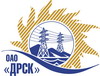 «Дальневосточная распределительная сетевая  компания»ПРОТОКОЛпроцедуры вскрытия конвертов с заявками участников ПРЕДМЕТ ЗАКУПКИ: закрытый запрос цен на право заключения Договора на выполнение работ: «Выполнение проектно-изыскательских, строительно-монтажных и пуско-наладочных работ по объектам распределительных сетей СП СЭС для нужд филиала "ХЭС"  о проведении закрытых запросов предложений на выполнение работ:По  закупке № 53:лот № 8 Технологическое присоединение к электрической сети ОАО "ДРСК" потребителей с заявленной мощностью до 150 кВт Советско-Гаванский район, г. Комсомольск-на-Амуре (ПИР, СМР.Планируемая стоимость:  Лот № 8 – 772 888,00 руб. без учета НДС.Дата и время процедуры вскрытия конвертов:  08.05.2014 г. 16:00 местного времениОснование для проведения закупки (ГКПЗ и/или реквизиты решения ЦЗК):   ГКПЗИнформация о результатах вскрытия конвертов:В адрес Организатора закупки поступило 2 (две) заявки на участие в закупке в запечатанных конвертах.Представители Участников закупки, не пожелали присутствовать на  процедуре вскрытия конвертов с заявками.Дата и время начала процедуры вскрытия конвертов с заявками на участие в закупке: 16:00 часов местного времени 08.05.2014 г Место проведения процедуры вскрытия конвертов с заявками на участие в закупке: 675 000, г. Благовещенск, ул. Шевченко 28, каб. 244.В конвертах обнаружены заявки следующих Участников закупки:РЕШИЛИ:Утвердить протокол вскрытия конвертов с заявками участниковТехнический секретарь		________________________	   К.В. Курганов08.05.2014г. Благовещенск328/УКС-В№п/пНаименование Участника закупки и его адрес Предмет и общая цена заявки на участие в закупкеООО «Строй-ДВ». (680000 г. Хабаровск, ул. Муравьева-Амурского, д. 9Е)772 888,00 без учета НДС (912 007,84 рублей с учетом НДС)ООО «Амур-ЭП» (680032, г. Хабаровск, пр-т 60 лет Октября, 128 а)772 888,00 без учета НДС (912 007,84 рублей с учетом НДС)Ответственный секретарь________________________О.А. Моторина